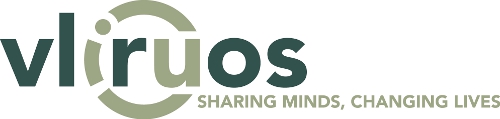 EVALUATIEFORMULIER REISBEURZENvoor de LOKALE SUPERVISORWaarom dit evaluatieformulier?Doel van dit evaluatieformulier is:te vernemen welke resultaten het verblijf van de student heeft opgeleverd voor uw instelling;de opdracht van de student te evalueren;informatie te winnen om toekomstige studenten beter te informeren en het reisbeurzenprogramma beter af te stemmen op de noden van de lokale supervisoren.Wie krijgt het evaluatieformulier te lezen?De instellingscoördinator voor ontwikkelingssamenwerking (ICOS) van de Vlaamse onderwijsinstelling zal het evaluatieformulier lezen. Die kan eventueel uzelf, de Vlaamse supervisor en/of student contacteren om bepaalde aspecten uit het verslag verder te bespreken. Tenslotte stuurt de ICOS het verslag naar VLIR-UOS, de organisatie die het reisbeurzenprogramma organiseert, en de overheid (Directie-Generaal Ontwikkelingssamenwerking).Hoe vult u het evaluatieformulier in?De voorziene ruimte per vraag mag u zelf aanpassen. U kunt antwoorden met A, B, C of D, maar wij verzoeken u om ook bijkomende uitleg te geven bij iedere vraag.U vult het formulier bij voorkeur elektronisch in. De print-out ondertekent u. Dit is belangrijk, want zonder ondertekend evaluatieformulier krijgt de student immers geen beurs.De voorliggende pagina met toelichting verwijdert u wanneer u het formulier invult.Aan wie bezorgt u het ingevuld evaluatieformulier?Het ingevuld formulier bezorgt u zowel in papieren versie als elektronisch aan de student. De student dient het evaluatieformulier samen met zijn reisverslag in bij de ICOS.Wij danken u van harte voor uw medewerking!EVALUATIEFORMULIER REISBEURZENvoor de LOKALE SUPERVISORHandtekening van de lokale supervisorPlaats en datumFamilienaam en voornaam van de studentNaam en functie van de lokale supervisorInstelling waaraan de lokale supervisor verbonden isContactgegevens van de lokale supervisor (adres, e-mail, telefoon)Start- en einddatum van de opdracht 1. In welke mate is er vooraf overleg geweest over de opdracht met de Vlaamse  supervisor en/of student (over inhoud, aanpak, tijdschema, verwachte lokale ondersteuning etc.)?A. uitstekendB. goedC. voldoende D. onvoldoendeGraag uitleg:A. uitstekendB. goedC. voldoende D. onvoldoende2. Heeft de student tijdens zijn opdracht gerealiseerd wat vooraf gepland was?A. volledigB. bijna volledigC. voldoende D. onvoldoendeGraag uitleg: A. volledigB. bijna volledigC. voldoende D. onvoldoende3. Zijn de resultaten nuttig voor uw instelling of voor anderen? Wat gebeurt er met de resultaten? Is er een meerwaarde van het verblijf van de student voor uzelf, uw instelling of anderen?A. zeer nuttigB. nuttigC. weinig nuttig
D. niet nuttigGraag uitleg:A. zeer nuttigB. nuttigC. weinig nuttig
D. niet nuttig4. Was de student voldoende voorbereid bij de start van de opdracht? Hoe zouden eventueel toekomstige studenten zich beter kunnen voorbereiden? A. uitstekendB. goedC. voldoende D. onvoldoende Graag uitleg:A. uitstekendB. goedC. voldoende D. onvoldoende 5. Was de tijdsduur van de opdracht optimaal voor de realisatie van de opdracht?A. duur was goedB. duur was te kortC. duur was te langGraag uitleg:A. duur was goedB. duur was te kortC. duur was te lang6. Hoe beoordeelt u de student? Was die in staat de voorziene opdracht uit te voeren, zich aan te passen aan de lokale omstandigheden, te werken in teamverband, …?A. uitstekendB. goedC. voldoende D. onvoldoendeGraag uitleg:A. uitstekendB. goedC. voldoende D. onvoldoende7. Heeft u moeilijkheden ondervonden bij de organisatie van het verblijf van de student? (Bv. binnen uw eigen instelling, praktische afspraken met de student of de Vlaamse supervisor, …) Hoe heeft u deze moeilijkheden aangepakt? A. geen moeilijk-heden
B. sommige moeilijkheden
C. veel moeilijk-hedenGraag uitleg:A. geen moeilijk-heden
B. sommige moeilijkheden
C. veel moeilijk-heden8. Wenst u in de toekomst nog Belgische studenten te ontvangen? A. Ja
B. MisschienC. NeeGraag uitleg:A. Ja
B. MisschienC. Nee9. Heeft u nog suggesties voor het programma voor reisbeurzen voor Vlaamse studenten?A. JaB. NeeGraag uitleg:A. JaB. Nee